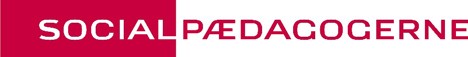 Registreringsskema for medlemmer valgt som arbejdsmiljørepræsentant hosSocialpædagogerne - Det udfyldte skema sendes/mailes til kredskontoretJeg er:☐ Nyvalgt	☐ GenvalgtValgdato:Jeg afløser:(Fulde navn og evt. cpr.nr.)Mine oplysninger:Fulde navn:	Cpr.nr.: Ansættelsesdato:	Stilling:Jeg vil gerne modtage post vedrørende mit tillidshverv på denne e-mail:Jeg vil gerne kontaktes vedrørende mit tillidshverv på dette telefonnummer:Arbejdsplads:Navn:	Afdeling: Adresse:	E-mail:Ejerskabstype:☐ Kommune	☐ Region	☐ Stat☐ Privat	☐ Selvejende	☐ AndetJeg er arbejdsmiljørepræsentant for følgende afdeling(er):